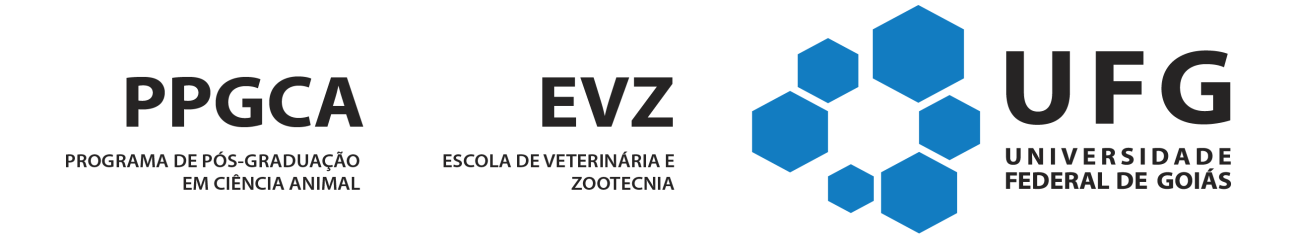 TERMO DE DECLARAÇÃO ÉTNICO-RACIALEu, _______________________________, CPF ___________________, portador do documento de identidade ____________________, declaro, para o fim específico de atender à documentação exigida pela Resolução CONSUNI 07/2015 e aderir ao Edital do Processo Seletivo do Programa de Pós-Graduação Stricto Sensu em ________________________ da Universidade Federal de Goiás, me autodeclaro: (   ) preto(   ) pardo(   ) indígenaDeclaro, também, estar ciente de que a prestação de informação falsa, apurada posteriormente ao ingresso do Programa, em procedimento que me assegure o contraditório e ampla defesa, ensejará o cancelamento de minha matrícula na Universidade Federal de Goiás, sem prejuízo das sanções penais eventualmente cabíveis.________________, _____ de ___________ de _______.___________________________________Assinatura do CandidatoPara atender ao disposto no parágrafo único do Art.2º da Resolução CONSUNI Nº7, de 24 de abril de 2015, no caso de indígena, deve acompanhar este termo a seguinte documentação: cópia do registro administrativo de nascimento e óbito de índios (RANI) OU declaração de pertencimento emitida pelo grupo indígena assinada por liderança local.